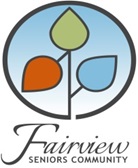 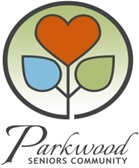 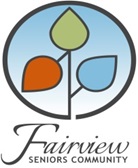 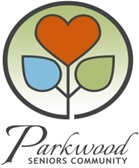 Fairview and Parkwood CommunitIESFairview - Operational Plan - 2021 Overarching GoalsTo continue organizational practice and growth with a focus on:Championing the Conversation – (throughout the year)Embracing a culture of kindnessEmbracing kindness through resident transitionsEmbracing the “Walk the Kindness Way” trekKINDNESS TO TEAM KINDNESS TO TEAM KINDNESS TO TEAM KINDNESS TO TEAM KINDNESS TO TEAM Fairview will engage with the team to embrace a culture of kindness. Fairview will engage with the team to embrace a culture of kindness. Fairview will engage with the team to embrace a culture of kindness. Fairview will engage with the team to embrace a culture of kindness. Fairview will engage with the team to embrace a culture of kindness. ObjectivesAction PlanLeadDateMeasurementWorld Kindness DateReview of Community Initiative (see below) Launch of Kindness Trees Add a tree to Courts and PSASmall kindness token for staff (such as a snack or treat bag)Programs Team and Sarah FMNovember 12th and 13th Important not to overshadow Remembrance Day Participation and Engagement in Kindness treesEngage new staff by welcoming them into the community.To help new employees feel welcome, each will be ‘buddied’ with a dedicated kindness mentor to help adjust to the community.Leadership Team Mentors to assign a buddy to each new team member – when notified by hiring staff personCreate checklist re: role of buddyCreate information package (part of New Employee Handbook) – add to new hire checklist to inform committee of new hires.Buddy will check in with new employee weekly for the first month and monthly for the next two. Kindness MentorsAbout half of the mentors. August 31, 2021New Employee Evaluation at 6 weeks after start date.  Kindness Events To show appreciation to team members through activities/events initiated by the Kindness Mentors (Social club will fill in other months)Kindness Mentors will facilitate 6 events per year (January, March, May, July, September, November)-guest speakers -gardening activity-candy gram thank-yous-calendar (bingo)Each event will focus on a positive element of kindnessKindness Huddles On the last Wednesday of each month Kindness Mentors will lead huddles directly in work areas covering Foundational and Conversation kindness topics. Huddles will be followed up with an iTacit messageKindness Mentors VariableVariable Participation at events Engagement in Kindness Huddles Community Initiative Ideas:Important to plan around Remembrance Day so as not to overshadow this event. Include kindness education Food or snack event included Target staff/ECG’s/residentsPrint Stickers or a button Pay $1 for a cookie and a pin/sticker to donate to a local cause (ex: House of Friendship on Concession)This will be part of the summer student job plan. Summer students / Sarah FM / Heather CAugust 13, 2021Even participation $$ raised kindness through transitions kindness through transitions kindness through transitions kindness through transitions kindness through transitions Fairview will integrate a culture of kindness for residents and families/loved ones during times of transition. Fairview will integrate a culture of kindness for residents and families/loved ones during times of transition. Fairview will integrate a culture of kindness for residents and families/loved ones during times of transition. Fairview will integrate a culture of kindness for residents and families/loved ones during times of transition. Fairview will integrate a culture of kindness for residents and families/loved ones during times of transition. ObjectivesAction PlanLeadDateMeasurementKindness at AdmissionPrepare an information sheet for families listing what items to bring/what not to bring when moving in/needed information for move in day/what documentation to bring. Create video on “how your first day will go” Designated space for signing paper workCurrently using dining room Will look to use quiet room when possible. Ensuring all staff are aware of new admission (for LTC and Retirement) – through iTcit or new platform- ensure dietary is aware of when to send/plan the first meal. Post Admission follow up within 24 hours check in for whether resident / family have any additional admission needsHome and Community Send a short bio and photo of who will be coming into your home so they are familiar and maybe evenOrganizational Chart with photos. -post on website -post near reception areaHeather will create info sheet and videoPerson in charge of Admission will share this with the family when bed is offered/acceptedHeather/LTC staffReception will send message DOC – to assign staff to completeLindsay – for RetirementBreann/Lindsay/LornaExecutive DirectorJuly 31,2021May 1, 2021May 1, 2021May 1, 2021October 2021CompletionKindness at End-of-Life CommunicationSign on the door so we know that EOL is happening in that room/send the EOL communication so everyone is on the same page Home and Community/Suites when someone goes EOL they are designated one person to be the go to contact which gives trust and comfortCaregiver Area Need an area for caregivers to go to or have a meal/rest/beverage where they can take mask off when they are there for an extended period of time – pre COVID this was the Family Room For time being use family rooms – with door closed and sign posted Condolencescard out to write condolences on supports closure for fellow residents and staff (in area where resident lived) – implement in Suites and Apartments Important that all areas communicate deaths DOC/designateBreann Lorna LindsayDOC/designate NiamhDOC/designate & Lindsay/Breann or DesignateKINDNESS TO Community KINDNESS TO Community KINDNESS TO Community KINDNESS TO Community KINDNESS TO Community Fairview will support the “Walk the Kindness Way” trek in September 2021Fairview will support the “Walk the Kindness Way” trek in September 2021Fairview will support the “Walk the Kindness Way” trek in September 2021Fairview will support the “Walk the Kindness Way” trek in September 2021Fairview will support the “Walk the Kindness Way” trek in September 2021ObjectivesAction PlanLeadDateMeasurementFinish Line Celebration The Kindness Mentors will support the “Walk the Kindness Way” trek by providing a ‘Finish Line Celebration’ Involve Board Members, residents and families/friends. Everyone is invited. Also include axillary members. Create a fun celebration (may have bins for soaking feet afterwards). Pedometer for wandering residents, possibly on the foot. A “thermometer” tracker on each home area. Host a barbecue Kindness MentorsThe other half of the mentors. September 26, 2021 Completion of Celebration Community Initiative Create some sort of healthy competition with Parkwood . Sarah FM / Program Teams Start June 1 ( TBC)KM Logged